Сведения об участникеФ. И. О: Еделева Ольга Павловна.Место работы: МАДОУ «Детский сад комбинированного вида №5 «Умка», г. Балаково, Саратовской области.Должность: учитель – логопедКонспект интегрированной непрерывной образовательной деятельности в подготовительной к школе группеТема. Путешествие в сказку «Теремок»Тип деятельности: интегрированная непосредственно образовательная деятельностьВозраст воспитанников: подготовительная к школе группаПриоритетная область: познавательное развитиеИнтегрируемые образовательные области:познавательное развитие, речевое развитие, социально - коммуникативное развитие, художественно - эстетическое развитие.Цель. Формировать умения детей самостоятельно выполнять математические задания. Закреплять навыки речевого общения.Задачи:  Образовательные:закреплять навыки количественного счета в пределах 20 и порядкового счёта в пределах 10;закреплять понимание отношений между числами натурального ряда, умение увеличивать и уменьшать каждое число на 1 (в пределах 10);систематизировать знания о составе чисел из двух меньших в пределах 10;упражнять детей в составлении и решении задачи на сложение с опорой на наглядность;закреплять умения детей измерять объём сыпучих тел путём замещения одной мерки другой;расширение, уточнение и активизация словаря по теме «Мы читаем. Русские народные сказки»Развивающие:способствовать развитию мыслительной деятельности при решении логической задачи;развивать связную речь детей;развивать слуховое и зрительное внимание;активизировать в речи детей слова: цифра, число, знаки – больше, меньше, равно, выражения – задача, вычитание, сложение и т.д.Воспитательные: воспитывать доброжелательное отношение к сверстникам, способствовать  улучшению взаимоотношений в группе;воспитывать в детях такие качества, как отзывчивость, сопереживание, стремление помочь.Индивидуальная работа: воспитывать в Д.Г. и Д.Р. качество личности, как уверенность; помощь овладеть навыками общения, чувствовать себя комфортно в любой обстановке.Оборудование и реквизит:Компьютер и музыкальные записи (см. по тексту);Мультимедиа проектор, экран.Математические пособия (см. по тексту)Логопедические пособия (см. по тексту)Используемая литература:1. Л.С. Метлина Занятия по математике в детском саду : М. Просвещение, 1986 год.2. Помораева И.А., Позина В.А. Формирование элементарных математических представлений. Подготовительная к школе группа (6–7 лет).3. А.А. Смоленцова Сюжетно – дидактические игры с математическим содержанием: М. Просвещение, 1993 год.4. З.А. Михайлова Игровые занимательные задачи для дошкольников:М. Просвещение, 1990 год.5 Н.В. Нищева «Современная система коррекционной работы в группе компенсирующей направленности для детей с нарушением речи с 3 до 7 лет»Развернутый конспект совместной деятельностиВоспитатель: Собрались все дети в круг                         Я твой друг и ты мой друг                         Крепко за руки возьмемся                         И друг другу улыбнемся.Ребята, поздоровайтесь с гостями. Вы любите сказки? Тогда сегодня я хочу пригласить вас в сказку. А в какую отгадайте сами.                         На поляночке лесной стоял домик расписной                         Всех зверюшек спрятать мог. Что за домик? (Теремок).На магнитной доске воспитатель выкладывает картинку «Теремок». Воспитатель: Но это не обычный теремок, а математический. Чтобы туда попасть, нужно:правильно и быстро выполнять задания;не допускать ошибок;а главное – быть очень внимательными.Готовы? (Да)Задание 1. Количественный счёт, знание цифрВоспитатель (обращает внимание на картинку «Теремок»): Попасть туда можно, если мы выложим дорожку из камней (листы с цифрами от 1 до 20, вырезанные в форме камней). Давайте посчитаем. Сколько всего камней? Дети рассматривают волшебные камни и выкладывают на полу дорожку до теремка из камней от 1 до 20. 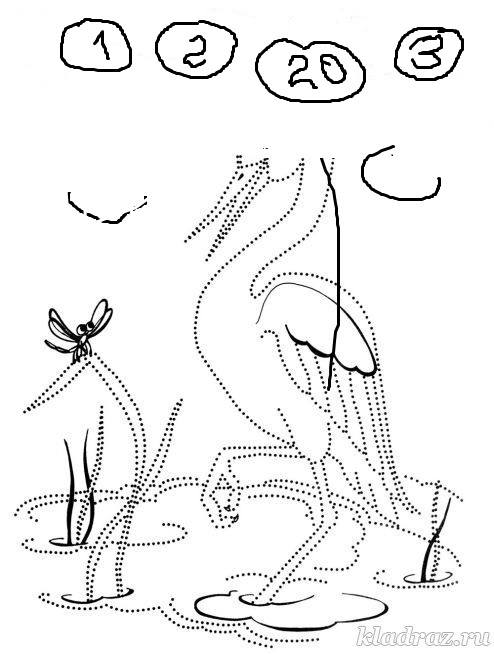 Гимнастика для глазТерем- терем- теремок!         Движение глазами вправо- влево.Он не низок, не высок,          Движение глазами вверх- вниз.Наверху петух сидит,Кукареку он кричит.                Моргают глазами.Включается слайд 1. Идёт Мышка (с муз. сопровождением)Воспитатель:Как-то по полю мышка бежала,Теремок увидала.Подбежала к теремку и говорит:«Что за терем-теремок?Он не низок, не высок!»Хотела войти в теремок.Но попасть в теремок не просто. Надо выполнить задание. Задание 2. Установление связей и отношений между числами натурального ряда Воспитатель: Помогите Мышке. Обращает внимание на конверт с игрой «Угадай числа» и делит детей на пары. Раздаёт детям карточки с цифрами от 1 до 20. Сейчас поиграем в игру «Угадай числа». Я буду называть вам числа, а вы, взяв нужную карточку с цифрами, покажите. Итак,Какое число больше (меньше) названного на 1 (называются числа 5, 6, 7)?Какое число стоит перед 17? После 17? (Дети показывают карточки с цифрами 16 и 18).Какое число больше 5 и меньше 7? (Дети показывают цифру 6).Какое число больше 7 и меньше 9? (Дети показывают цифру 8).Какое число получиться, если 8 увеличить на 1? (Дети показывают цифру 9).Какое число получиться, если 8 уменьшить на 1? (Дети показывают цифру 7).Воспитатель: Мы выполнили задание, Мышка может войти в теремок (на магнитной доске рядом с теремком выкладывает картинку мышки).   Включается слайд 2. По кочкам скачет лягушка (с муз. сопровождением)Воспитатель: Пожелтела вся трава!У лягушки мёрзнут лапки и живот.Ребята нужно помочь лягушке доскакать по кочкам до теремка.Задание 3. Порядковый счётВоспитатель: Перед каждыми из вас, ребята, лежит лист бумаги с нарисованными в ряд кружочками. Это поле с кочками, по которому будут скакать лягушки. Лягушонок (он перед вами) должен прискакать на седьмую кочку слева и остаться на ней. Подумайте, как надо считать, чтобы лягушонок попал на седьмую кочку.Воспитатель: Мы помогли лягушке (на магнитной доске выкладывает картинку лягушки).Воспитатель: Стали они жить – поживать, да добра наживать. Посадили семена. Самые первые ростки появились из четвёртого и шестого семени слева. Нарисуйте на этих семенах ростки.  Раздаёт листы с нарисованными семенами. Молодцы!Включается слайд 3. Идёт Зайка (с муз. сопровождением)Воспитатель:По дороге к теремку Собирал зайка морковку.Задание 4. Состав числа из двух меньшихВоспитатель: Поможем зайке собрать морковку Дети делятся на микрогруппы по принципу: «Найди команду по геометрической фигуре».В коробке сложены геометрические фигуры — три, четыре или пять видов (в зависимости от того, сколько микрогрупп предполагается образовать). Число фигур каждого вида ограничено. Каждый ребенок вынимает из коробки какую-нибудь геометрическую фигуру. Затем он должен отыскать детей, выбравших такую же фигуру. Так появляются команды «Треугольники», «Квадраты», «Круги» и т.п.Воспитатель раздаёт корзины, на которых прикреплены цифры 8, 9 и 10, а в корзинках лежат числовые выражения.  Воспитатель: Вставьте пропущенные числа, так чтобы сумма двух чисел равнялась 8 (9, 10). Например,                                                                         9На магнитной доске морковки, на них прикреплены цифры от 1 до 9. Воспитатель: Мы помогли Зайке собрать морковку (на магнитной доске выкладывает картинку зайки).ФизминуткаНу-ка, зайка, поскачи, поскачи,Лапкой, лапкой постучи, постучи.Ты на травку упади, упади,Полежи и отдохни, отдохни.Отдохнул, теперь вставай,Прыгать снова начинай!Быстро к ёлочке бегиИ скорей назад скачи.(Дети прыгают на двух ногах, поджав руки к груди, имитируя движения зайчиков. Потом приседают на корточки и отдыхают. Встают и снова прыгают. По команде педагога бегут быстро к «ёлочке» (место выбирает воспитатель), а затем разбегаются по местам и садятся на свои места.)Включается слайд 4. Идёт Ёж (с муз. сопровождением)Воспитатель:Топал ежик по тропинке,Собирал грибы в корзинку.Задание 5.  Умение составлять и решать задачиВоспитатель: Ребята, давайте поможем ёжику собрать грибы. Для этого нужно составить задачу по картинке. О чём будет наша задача? Напомните мне: из каких частей состоит задача? (Условие, вопрос). Чтобы ответить на вопрос задачи, что мы должны сделать? (Решить, а потом ответить).Кто составит условие задачи?Дети: У ёжика в корзинке было 4 гриба, он нашёл ещё 2 гриба.Воспитатель: Больше или меньше стало грибов в корзинке, после того, как ёжик нашёл ещё 2 гриба? На сколько? Как правильно поставить вопрос к задаче? (О чём хочется спросить в задаче?). Дети: Сколько всего грибов стало в корзинке?Воспитатель читает составленную с детьми задачу, а дети повторяют. Воспитатель: А когда становится больше, какое арифметическое действие надо выполнить: сложение или вычитание? Выложите на столах решение с помощью цифр и знаков. Дети работают в микрогруппах.Воспитатель: Прочитайте решение (к 4 прибавить 2 получится 6). Кто расскажет, как прибавляли число 2? Воспитатель: Давайте проговорим ответ задачи полным предложением. (В корзине стало 6 грибов.). Воспитатель: Мы помогли Ёжу собрать грибы (на магнитной доске выкладывает картинку ёжика).Включается слайд 5. Идёт Лиса (с муз. сопровождением)Воспитатель: Вот лисичка - рыжий хвостКрупу жителям теремка несёт.Воспитатель: Чтобы сварить вкусную кашу, нужна крупа. Но у лисы нет весов. Она не знает, сколько крупы надо взять. Помогите ей: У нас есть полиэтиленовые пакеты, в каждый пакет нужно насыпать по 2 больших кружки крупы.Дети работают в микрогруппах.Воспитатель: К сожалению, только одна кружка, но перед каждым стоит маленькая чашка, 2 таких чашки составляют 1 кружку. Воспитатель демонстрирует, что в одну кружку помещаются 2 маленьких чашки крупы.Пальчиковая гимнастика Этот пальчик хочет спать,Этот пальчик - прыг в кровать,Этот пальчик прикорнул,Этот пальчик уж заснул.Встали пальчики - "Ура!"Дети самостоятельно меряют крупу чашками и «отдают» мешочки лисе.Воспитатель: Молодцы! (на магнитной доске выкладывает картинку лисы).Включается слайд 6. Идёт Медведь (с муз. сопровождением) Логопед (даёт задания): Медведь за медом лазил в улей,Так трудился, так устал.Злые пчелы покусалиНос, и уши, и глаза!Он хочет найти покоя.Как вы, думаете, медведь поместится в теремке? Что нужно сделать, чтобы поместился?Дети приходят к выводу, что надо построить большой теремок, чтоб он вмещал всех зверей. Из деталей танграма, постепенно выполняя задания, построят новый теремок, обращая внимание на образец..1 задание – Упражнение «Раздели на слоги»Ребята, если хотите помочь медведю попасть в теремок, вспомните, кто уже поселился в нём, и разделите названия зверей на слоги. Возьмите те детали танграма, которые указывают на количество слогов в словах. (Мышь, ёж – с одной точкой, лиса – 2 точки, лягушка – 3 точки)2 задание – Упражнение «Угадай слово»К данным звуковым схемам подберите названия жителей сказки. (Звуковые схемы изображены на деталях танграма)- Слово теремок выложите самостоятельно из магнитных фишек на магнитной доске. Проанализируйте каждый звук.- Молодцы, хорошо справились, добавьте к теремку ещё деталей.3 задание – «Волшебная паутина»- Посмотрите, ребята, детали домика запутались в «паутине». Распутайте их и выполните следующее задание. (К деталям танграма прикреплены конверты со словами). Работайте в командах. Из данных слов составьте предложения и прочтите. Работают микрогруппы «Треугольники», «Квадраты» и «Круги».Дети читают составленные предложения. (Стоит в поле теремок. В нём живут звери. Звери любят свой теремок.) и достраивают домикЛогопед: Молодцы, ребята! В таком теремке всем героям сказки найдётся место. Логопед: Вы сегодня помогли попасть в теремок героям сказки, потому что вы правильно и быстро выполняли задания;не допускали ошибок;а главное – были очень внимательными.Логопед: Мы по сказке погулялиИ немножечко усталиНа поляну мы пойдемИ все вместе отдохнем.Дети садятся на индивидуальные коврики.Логопед:Ребята, посмотрите какая красивая поляна! Как много цветов!   Если вы довольны своими успехами сегодня и оцениваете свою работу на «отлично» - возьмите в подарок за свою работу красный цветок, а если вы считаете, что у вас что-то не получилось и вы могли заниматься лучше – возьмите синий цветок. Возьмите цветок, который вы выбрали, и пройдите к теремку. Дети по одному подходят к теремку и прикрепляют к тропинке цветы.Логопед: Какая красивая тропинка из цветов получилась. Мы гордимся вами. Молодцы!